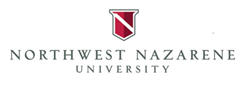 International Student On-Campus Employment Approval FormThe following student has been approved for on-campus employment. The student may work a maximum of 20 hours per week while school is in session. The student may work a maximum of 27 hours per week during established breaks (e.g. Christmas break and summer).NNU ID Number __________________Name ________________________________________________J-1 Visa	F-1 Visa	    Student is in good academic standing:	     	Yes		No   Student is enrolled in a full course of study:	Yes		No   Position approved: _____________________________________________________________________Dates of approval: Beginning: _____________________________ Ending: ________________________Signature of PDSO/DSO/RO/ARO: _____________________________________ Date: _______________